Liceo Statale delle Scienze Umane 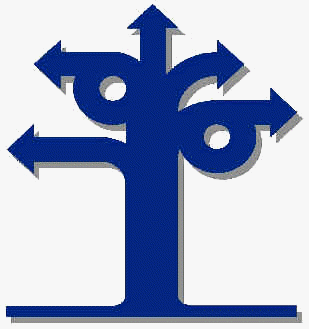 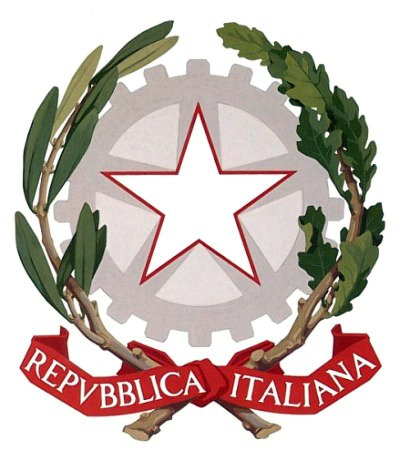 “Albertina Sanvitale”P.le San Sepolcro, 3 - 43121 ParmaTel. 0521.283176 – Fax 0521.230641 	www.sanvitale.net C.F. 80010050344 – Codice Miur PRPM010005	Presidenza: albertina@sanvitale.netPEC: prpm010005@pec.istruzione.it 	Segreteria: prpm010005@istruzione.itRichiesta di partecipazione AGLI Stage estivi da inviare via email alla Prof.ssa Cicconi entro il 29 Aprile 2015L’allievo/a: __________________________     __________________________     Classe ______________			    (Cognome)			       ( Nome)Nato/a a: _______________________  il ________________  Cod. fiscale ___________________________Residente in via _________________________ n. ____  Città ___________________  CAP  ____________Telefono (fisso)____________________________    Cellulare (allievo/a) ____________________________chiededi poter svolgere un tirocinio di formazione e orientamento organizzato dall’Istituto durante i mesi estivi.Dichiara di essere a conoscenza che le suddette attività di stage saranno assegnate su base meritocratica (media finale dei voti dell’anno precedente) con priorità agli studenti delle classi Quarte e successivamente agli studenti delle classi Terze in base alle disponibilità residue.Inoltre è consapevole che i tirocini di formazione e orientamento non costituiscono rapporto di lavoro e che è discrezione dell’ente/azienda ospitante riconoscere o meno una borsa di studio/indennità per il loro svolgimento.Segnala alla scuola di aver preso contatti ed aver trovato  la disponibilità ad essere ospitato per un tirocinio presso:Ente/Azienda ospitante: ___________________________________________________________con sede legale in Via _______________________________________________________P.IVA e Cod. Fisc. ______________________________________________________________Rappresentata nella persona del Presid./Legale Rappr._______________________________Nato a _________________ il_______________________Periodo di tirocinio: dal 	al _____________________________Referente presso l'Ente/Azienda ospitante: _____________________________________________Recapito referente (cellulare/email) ___________________________________________________Parma, _________________firma dell’allievo/a    ______________________________________          	firma di un genitore (per allievi minorenni)  _______________________________________c.c.